San José State University
Department of Environmental Studies
ENVS 250, Environmental Thought and Philosophy, Fall ‘21Course and Contact InformationCourse Description An intensive, critical analysis of current and historic works of significance in the field of environmental studies, with emphasis on their contributions toward the evolution of conservation and environmental thought. Topics covered include preservation versus conservation, biocentrism, environmental justice, eco-feminism, deep ecology, and environmental activism. Individual student research is presented with oral and written reports.Course OverviewThis seminar is designed to provide students with an opportunity to investigate the historic and cultural context of current environmental issues and philosophies. The evolution of our society has direct and profound influence on our attitudes toward nature. These attitudes are reflected in science, literature, government, art, and our management of natural resources. It will be the responsibility of each student to define the historic context of their own field of interest, present their findings to the class, and lead class discussions. As a graduate seminar, the goals of the course are to perfect communication skills as well as add to students’ general understanding of environmental issues.Learning OutcomesStudent Learning Objectives (SLO)SLO - Knowledge of Environmental Thought:  Students will demonstrate thorough knowledge of the history of environmental thought and specific topics including preservation versus conservation, biocentrism, environmental justice, eco-feminism, deep ecology, and environmental activism.Required Texts/Readings TextbooksMost of the course materials are linked in Canvas as pdf or urls, with the exception of the following two books.  Both of these books are relatively inexpensive and can be purchased online, and it is recommended that you purchase them.  They are also both available as e-books however, through the SJSU MLK library, so you may choose to go that route instead.LaDuke, W. (2017). All our Relations: Native Struggles for Land and Life. Haymarket Books.   This book is available as an e-book through the MLK library. You will need to sign into the library to access the book: (https://ebookcentral-proquest-com.libaccess.sjlibrary.org/lib/sjsu/detail.action?docID=4548443).Quinn, D., 1995. Ishmael. Bantam.  This book is available as an e-book through the MLK library. You will need to sign into the library to access the book.  https://csu-sjsu.primo.exlibrisgroup.com/discovery/fulldisplay?docid=alma991013829517302919&context=L&vid=01CALS_SJO:01CALS_SJO&lang=en&search_scope=MyInst_and_CI&adaptor=Local%20Search%20Engine&tab=everything&query=any,contains,Ishmael&offset=0.Other ReadingsAdditional readings will be available on Canvas.Course Requirements and AssignmentsSJSU classes are designed such that in order to be successful, it is expected that students will spend a minimum of forty-five hours for each unit of credit (normally three hours per unit per week), including preparing for class, participating in course activities, completing assignments, and so on. More details about student workload can be found in University Policy S12-3 at sjsu.edu/senate/docs/S12-3.pdf.NOTE that University policy F69-24 at http://www.sjsu.edu/senate/docs/F69-24.pdf states that “Students should attend all meetings of their classes, not only because they are responsible for material discussed therein, but because active participation is frequently essential to insure maximum benefit for all members of the class. Attendance per se shall not be used as a criterion for grading.”Please read the following assignment descriptions carefully. Failing to comply with the specific directions given below will result in a loss of credit points for each assignment.Discussion PostsPost a 500-600 word reaction to the day’s readings to the ‘Discussions’ section in Canvas. The Reaction should address the discussion question posted by the instructor for that day, and include quotes (with page numbers) from the readings to support your ideas. In addition, post at least two ‘responses’ to other students’ posted reactions.  For full credit, responses will encourage dialog by challenging assumptions and asking questions. Topic PresentationEach student will choose one of the listed topics in the course schedule and create a presentation on the topic. The presentation will be based on material researched by the student presenter. Each presenter will provide one additional reading no more than 10 pages in length that will be made available electronically one week in advance of the class meeting. The presentation will be 10-15 minutes in length, and will be followed up with discussion. The presentation may include activities, creative expression, and audio visual aids.  Power-point is not encouraged for this assignment.Research PaperEach student will write a 3000-4000 word research paper on a topic of their choosing that relates to the theme of the course (it is recommended that students explore their thesis topics with this paper). The paper will include the philosophical and theoretical foundation for the student’s proposed Masters thesis topic (or other instructor approved topic). The paper will be presented in the standard collegiate essay form (introduction, body, conclusions, etc.).  A minimum of 10-15primary references will accompany the paper and will be cited in the text. The paper will be presented in APA format single spaced throughout with 12-point type. The essay will be submitted electronically through Canvas.Research Paper PresentationEach student will present their Environmental theory paper in class (15 minutes). The presentation should be professional in quality and creative in nature. Students are free to use PowerPoint or other audio visual aids, but are also welcome to include creative, participatory, and performance, aspects as well.Grading PolicyClass ParticipationAttendance – You are required to attend every class meeting unless you are ill or have an emergency. If you need to miss class for either of these reasons e-mail me as promptly as possible especially if you are expected to present that week.Participation in discussions – Participation does not mean being verbose. In many cases allowing or encouraging others to speak is more valuable to the group dynamic. Providing the group your insights in an engaging and respectful manner. Statements are always more interesting if they are backed up by logic and evidence.Presentations – As a presenter it is your job to make your subject informative and entertaining. Please be professional and creative!Respect and decorum – All class participants will behave in a manner that provides a positive and comfortable learning environment for everybody.GradingYour grade in this course will be calculated as follows.Penalty for Late WorkAll assignments will be turned in during class time by the due. Assignments turned in after the due date will be dropped a full letter grade for each class meeting that they are late.Classroom ProtocolAll use of cell phones during class time is strictly prohibited. Computers may be used during class time at the instructor’s discretion exclusively for tasks directly related to class activities. Students should be in class prepared to work at the beginning of each class session. Disruption of the class by students arriving late will not be tolerated. Failure to meet the expectations of classroom protocol will result in a loss of participation points.University PoliciesAcademic IntegrityYour own commitment to learning, as evidenced by your enrollment at San José State University, and the University’s Academic Integrity Policy requires you to be honest in all your academic course work. Faculty members are required to report all infractions to the Office of Student Conduct and Ethical Development. The policy on academic integrity can be found at http://sa.sjsu.edu/student_conduct.Campus Policy in Compliance with the American Disabilities ActIf you need course adaptations or accommodations because of a disability, or if you need special arrangements in case the building must be evacuated, please make an appointment with me as soon as possible, or see me during office hours. Presidential Directive 97-03 requires that students with disabilities requesting accommodations must register with DRC to establish a record of their disability.Student Technology ResourcesComputer labs for student use are available in the Academic Success Center located on the 1st floor of Clark Hall and on the 2nd floor of the Student Union. Additional computer labs may be available in y our department/college. Computers are also available in the Martin Luther King Library.  ENVS 250, Seminar: Environmental Thought and Philosophy, Fall 2021Course Schedule - subject to change.Instructor:Dr. Will Russell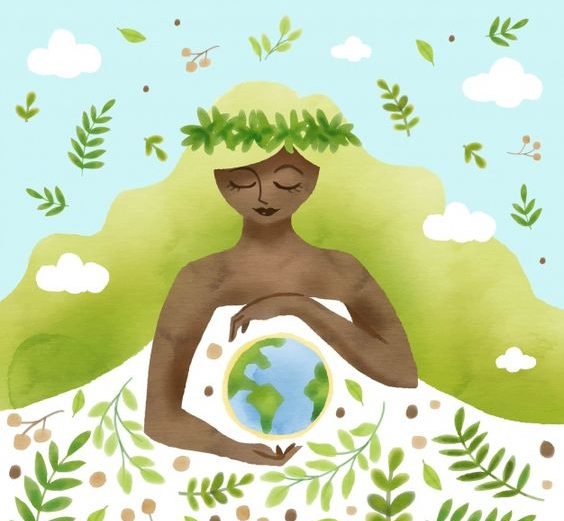 Office Location: WSQ 115EEmail:will.russell@sjsu.eduOffice Hours:By appointment onlineClass Days/Time:Monday, 9:00 AM – 11:45 PMZoom Meeting:Zoom Meeting; passcode 440361AssignmentPoint ValueDiscussion Posts20Topic Presentation20Research Paper20Research Paper Presentation20Participation20TOTAL100DateTopicsReadingsAssignments Due8/23Course introduction8/30Traditional Practices and Indigenous KnowledgeLaDuke, Intro:1-6 (e-book SJSU Lib ).Tunuri and the Blue Deer: children’s book video (link on Canvas)Hawaiian cultural landscape (link on Canvas)Discussion PostArticle Discussion9/6No Class Labor Day9/13Biocentrism 1. Quinn “Ishmael”: whole book (e-book SJSU Lib ).Discussion PostArticle Discussion9/20The Neolithic Revolution1. Shard. D. 1974. The Neolithic Revolution (pdf on Canvas).2. A Brief History of Slavery (pdf on Canvas).3. The Happiest Humans to Inhabit Earth? (link on Canvas)Discussion PostArticle Discussion9/27Impacts of Colonialism1. How our colonial past Altered the Ecobalance of an Entire Planet (link on Canvas)2. Colonialism, The Hidden Cause of Our Environmental Crisis (pdf on Canvas)3. Pachamama - Animated Film (extra credit on Netflix)Discussion PostArticle Discussion10/4The Romantic Era and the Roots of the American Environmental Movement1. March Man and Nature (pdf on Canvas)2. Thoreau Huckleberries (pdf on Canvas)3. Thoreau Civil Disobedience (pdf on Canvas)Discussion PostArticle Discussion10/11The Progressive Era and the Great Debate1. Muir (pdf on Canvas)2. Pinchot (pdf on Canvas)Discussion PostArticle Discussion10/18Racism and the Environmental Movement1. Ethnic Cleansing and Americas Creation of the National Parks (pdf on Canvas)2. Environmentalism’s Racist History (pdf on Canvas)3. The Tragedy of the Tragedy of the Commons (pdf on Canvas) Discussion PostArticle Discussion10/25Environmental Justice1. Chavez 2. Mustafa Ali (linked video on Canvas)3. Dolores Huerta (linked video on Canvas)Discussion PostArticle Discussion11/1Ecofeminism 1. Vandana Shiva (pdf on Canvas)2. Bari (pdf on Canvas)3. Judi Bari (linked video on Canvas)Discussion PostArticle Discussion11/8A New Hope 1. Haaland (link on Canvas)2. Evo Morales (pdf on Canvas)3. Greta Thunberg (linked video on Canvas)4. Green New Deal (linked video on Canvas)Discussion PostArticle Discussion11/15Research Paper Presentations11/22No Class - Thanksgiving HolidayNo Class - Thanksgiving HolidayNo Class - Thanksgiving Holiday11/29Research Paper Presentations12/6Research Paper Presentations Research Paper Due